附件14：昆山市孔巷（社区）2020年残疾人两项补贴对象长期公示经区镇调查、民主评议、公示，市民政局审批等多道程序，以下对象（未成年人可不予公示）获得“昆山市困难残疾人生活补贴和重度残疾人护理补贴”。现将2020年给予补贴对象名单公示如下，接受全体村（居）民监督：以上补助对象的就业情况、本人或家庭收入情况、残疾情形如发生变化，请及时向村（居）委员会反映，审核、审批机关将按有关程序进行处理。孔巷社区居委员会                 联系电话: 57671623孔巷办事处                       联系电话：57815139昆山市民政局                     联系电话：57997327特此公示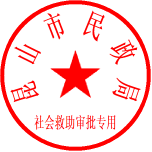 昆山市民政局2019年12月26   附件14：昆山市孔巷（社区）2020年残疾人两项补贴对象长期公示经区镇调查、民主评议、公示，市民政局审批等多道程序，以下对象（未成年人可不予公示）获得“昆山市困难残疾人生活补贴和重度残疾人护理补贴”。现将2020年给予补贴对象名单公示如下，接受全体村（居）民监督：以上补助对象的就业情况、本人或家庭收入情况、残疾情形如发生变化，请及时向村（居）委员会反映，审核、审批机关将按有关程序进行处理。孔巷社区居委员会                 联系电话: 57671623孔巷办事处                       联系电话：57815139昆山市民政局                     联系电话：57997327特此公示昆山市民政局2019年12月26 日附件14：昆山市孔巷（社区）2020年残疾人两项补贴对象长期公示经区镇调查、民主评议、公示，市民政局审批等多道程序，以下对象（未成年人可不予公示）获得“昆山市困难残疾人生活补贴和重度残疾人护理补贴”。现将2020年给予补贴对象名单公示如下，接受全体村（居）民监督：以上补助对象的就业情况、本人或家庭收入情况、残疾情形如发生变化，请及时向村（居）委员会反映，审核、审批机关将按有关程序进行处理。孔巷社区居委员会                 联系电话: 57671623孔巷办事处                       联系电话：57815139昆山市民政局                     联系电话：57997327特此公示昆山市民政局2019年12月26 日序号补贴对象起始年月生活补贴(月、元)护理补贴（月、元）变动情况变动情况变动情况序号补贴对象起始年月生活补贴(月、元)护理补贴（月、元）变动时间变动类型变动后每月补贴金1朱子凡995120调整退出2陈宗磊995120调整退出3高阿忠995120调整退出4李明995120调整退出5潘永弟995120调整退出6朱锦良995120调整退出序号补贴对象起始年月生活补贴(月、元)护理补贴（月、元）变动情况变动情况变动情况序号补贴对象起始年月生活补贴(月、元)护理补贴（月、元）变动时间变动类型变动后每月补贴金1陆涛995120调整退出2马雨轩995120调整退出3严妹金1751202020.1调整退出1454潘俊伯52.31202020.1调整退出05王素珍204.91202020.1调整退出174.96王水根1751202020.1调整退出145序号补贴对象起始年月生活补贴(月、元)护理补贴（月、元）变动情况变动情况变动情况序号补贴对象起始年月生活补贴(月、元)护理补贴（月、元）变动时间变动类型变动后每月补贴金1孙惠娥2051202020.1调整退出1752龚三宝261.31202020.1调整退出231.33杨玉清995120调整退出4朱秀珍234.81202020.1调整退出204.85丁阿妹114.91202020.1调整退出84.9